Donde el bosque se espesa Plot SummaryAntonia’s mother dies and leaves a box full of objects to her two daughters, Antonia and Isabel. Antonia wants to know the meaning of these objects and why they were important to her mother. She and her daughter, Ana, start a trip across Europe (Barcarés, Lourdes, Paris, Toulouse, Mauthausen, Roma, Sarajevo, Kravica, Jasenovac, and more).As their trip progresses they discover that Emiljan Rukavina, an Ustaše that joined Franco’s faction during Spanish civil war, is Antonia’s biological grandfather and that who she thought to be her grandfather, Rafael Cobreces Galilea, was a Republican and died in Mauthausen. They also find out about their husband / father’s past in Yugoslavia as a cruel war criminal.When they come back from their trip ZORAN is ready to leave, since he knows they know his secret. Ana and Antonia do not forgive him, do not care anymore about him. The play ends in Charlatana’s pub, where Ana, Antonia, Emiliana and others meet to make a symbolic toast: the three women –generations– name Rafael Cobreces Galilea their legitimate relative. Here, you can watch the film of the entire play.About MicomicónThe theatre company Micomicón (Mambrino, S.L.) was established in 1991 by a group of actors coming from the Spanish National Classic Theatre Company (CNTC), including their current leaders, Laila Ripoll and Mariano Llorente. Since then, they have produced more than twenty performances, both adaptations of classic texts (specially what is known as the Spanish Golden Age (Renaissance and Baroque, XVI-XVII centuries) and plays written by them. During this time, they have adapted pieces by Lope de Vega, José Zorrilla, Calderón de la Barca. They have also adapted plays by Shakespeare and Lorca.Since its foundation, Micomicon has tried to merge Spanish theatre tradition with avant-garde European and Ibero-american theatre. Progressively, the company has adopted in its performances and staging the new digital and multimedia technologies, being one recent example the very successful and award-winning play The Blue Triangle (El triángulo azul), a Micomicón original production based on the experience of Republican exilees in the Mauthausen concentration camp. The Blue Triangle is Micomicon’s fourth production specifically dedicated with the Spanish memory of the Civil War and the European War. Before it, the company produced the trilogy of memory composed by three original scripts:* Atra Bilis, Los niños perdidos* (The lost children) and Santa Perpétua (Saint Perpetua).Specialised in the original production of sophisticated theatre plays relating to traumatic memory, Micomicon’s role in UNREST is to produce an original script directly related to the academic theoretical framework, themes and goals of the project. After having worked on Spanish historical memory in the trilogy of memory and, later, on the Spanish prisoners in the Austrian Mauthausen concentration camp, their next challenge is to create a play focused on the theatrical recycling of European memory related to the legacies of wars. Micomicon´s theatre piece will be performed in Spanish in Madrid, to be later recorded, translated and exposed to other audiences in Europe.© University of BathA Summary of the Play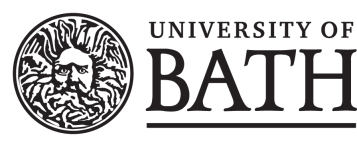 